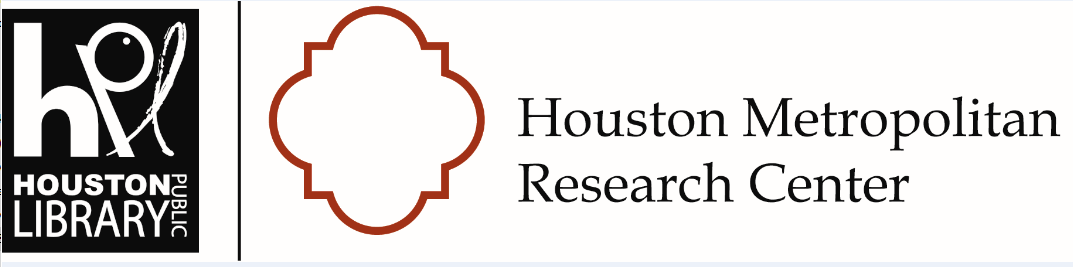 The Texas and Local History Collection (TLHC) at the Houston Metropolitan Research Center (HMRC)Use the HPL catalog to see what we have. The advanced search lets you choose which library’s holdings you want to search.Gone to Texas (GTT) - generalized history about why people came to Texas. Examples:LandLand of bright promise: advertising the Texas Panhandle and South Plains, 1870-1917 (333.73 B652)HealthHealth-Seekers in the Southwest, 1817-1900 (613.1 J76)EmploymentHarvey Houses of Texas: historic hospitality from the Gulf Coast to the Panhandle (647.95764 L357)Military ServiceSoldiers in the Southwest Borderlands, 1848–1886 (355.00979 S684)Life in Texas - generalized history about Texas. Examples:ErasThe wings of change: the Army Air Force experience in Texas during World War II (976.4062 A378)Events The feud that wasn't: the Taylor ring, Bill Sutton, John Wesley Hardin, and violence in Texas (976.406 S635)Ethnic groupsLife among the Texas Indians: the WPA narratives (976.400497 L399)Built environment Texas houses built by the book: the use of published designs, 1850-1925 (728.09764 C967, e-book also available))Leisure timeFriday night heroes: Texas high school football: glory at the goal line (796.332 S893)MovementsCitizens at last: the woman suffrage movement in Texas: essays (324.623 T238)Biographies – Finding a biography of someone your ancestor worked closely with, or for, or who was prominent in the area where they lived, may add some flavor to your narrative. Examples:The grand huckster: Houston's Judge Roy Hofheinz, genius of the astrodome (B H67R)More resourcesCity directoriesNot in the catalogPeople and businesses by nameHouston 1866-1923 on HPL Digital ArchiveHouston on microfiche and film through 1986Some other Texas towns as wellYellow/White PagesNot in the catalogHouston 1904-2005, with some gapsBits and pieces for some other Texas townsCole’s/Polk directoriesNot in the catalogHouston households by address1961 forward, with some gapsMapsSome in the catalogSome on HPL Digital ArchiveDigital Sanborn Maps, require a library card https://digitalsanbornmaps.proquest.com/about?accountid=326NewspapersNot in the catalogHouston papers pre 1900 at HMRC/after 1900 at CentralEarliest “papers of record” digitized. Check The Portal to Texas History  Houston Chronicle historical archive, 1901-2017, available via HPL website. If you have a library card you can use it to log in from homeHouston Post indexes at HMRC for 1976-1985 (separate book for each year), Jan-Apr, 1995.Some microfilm of other Texas city newspapersHard copy Houston community newspapers and specialized newspapersCheck the Houston & Texas resources page for digital access to more Texas newspapersPeriodicalsSome in the catalogSome on HPL Digital Archive Hard copy trade publications, community newsletters, historical society publications, etc. YearbooksNot in the catalog, but an online database coming soonSome college level from Texas schoolPrimarily Houston high schoolsSome middle schools	Vertical FilesNot in the catalogNewspaper clippings and other ephemeraAsking us questions“Do you have a 1963 city directory for Corsicana?” = phone question“Is there a listing for Judy’s Plants in the 1963 city directory of Corsicana?” = email questionComing in?Register in advance of your visit by completing this form. Parking under Central Library uses an app called Park HoustonWhen you arrive in the Texas Room, check in with your ID at the reference desk.All bags/containers go into a locker supplied free of charge Bring:Driver’s license or other official photo id.HPL MyLink card (if you want to use public database/catalog computers)Sweater or jacketCoins, one/five dollar bills for photocopierFlash drive for saving documents from microprintGet a MY Link CardHouston Metropolitan Research Center550 McKinney St | Houston, TX | 77002Tuesday-Saturday, 10-4832-393-1662txr.reference@houstontx.gov